1. Amaç 1.1. Bu çalışma, tıbbi laboratuvar test sonuçlarında Bakanlıkça bu prosedürde belirtilen parametrelerde karar sınırı (eşik değer) ile kritik (panik) değerlerin belirlenmesi ve sonuç raporlarında yer alan birimlerin harmonizasyonunun sağlanması, böylece klinik karar sürecinin kolaylaştırılması, hasta güvenliğinin korunması, kalite ve verimliliğin arttırılması amacıyla hazırlanmıştır. 2. Kapsam 2.1. Bu çalışma, devlet ve vakıf üniversiteleri, kamu kurum/kuruluşları ile özel hukuk tüzel kişilerine ve gerçek kişilere ait tıbbi biyokimya, tıbbi mikrobiyoloji ve tıbbi patoloji laboratuvarlarını kapsar. 3. Karar Sınırı (Eşik Değer) 3.1. Tıbbi Biyokimya Kritik karar sınırları (kısaca karar sınırları), belirli hastalıklarda hasta popülasyonundan elde edilen veriler ile belirlenir ve tek bir değeri işaret eder. Bu sınırın üstü veya altındaki değerlerde hastalık için karar verme, tanıya yönelme açısından kullanılmaktadır. (Örneğin: Glukoz: <100 mg/dL glukoz için üst sınır, Glukoz: ≥126 mg/dL ise diyabet tanısında kullanılan karar sınırıdır.). Tıbbi laboratuvar sonuç raporlarında, hasta sonucunun karşılaştırıldığı değerlerin üzerine “Referans Aralık” yazılmaktadır. Ancak, örneğin “Kolesterol için <200 mg/dL” gibi bir değer verilmektedir. Sonuç raporlarında verilen değerlerin referans aralıklar mı, yoksa karar sınırları mı olduğunun belirtilmesinde fayda bulunmaktadır. Bu kapsamda, sonuç raporlarında testler için verilen karar sınırlarının yanına yıldız (asteriks, (*)) sembolü ile işaretleme yapılır ve raporun altında (*) işaretinin ne anlama geldiği açıklanır (Örneğin: Total kolesterol: >200 mg/dL* gibi.). Karar sınırı olarak verilebilecek öncelikli parametreler aşağıda belirtilmiştir;  Glukoz (Açlık kan glukozu, tokluk kan glukozu, oral glukoz yükleme testleri (Diyabet tarama erişkin, diyabet tarama gebelik)),  Total kolesterol, LDL Kolesterol, HDL Kolesterol, Trigliserit HbA1c,  Bakanlıkça belirtilenlerin dışında yönteme bağlı olarak tıbbi laboratuvar uzmanı tarafından da karar sınırları eklenebilir. (Örneğin; cTnT, cTnI, BNP/ProBNP, Prokalsitonin, D-dimer, CRP ve hsCRP, TSH vb. testler için eklenebilir.) Önerilen Parametrelerin Karar Sınırları  Glukoz (Açlık) Karar Sınırları <70 mg/dL Hipoglisemi, 100-125 mg/dL Bozulmuş açlık glukozu, ≥126 mg/dL Diyabet.  Glukoz (Tokluk) Karar Sınırı <140 mg/dL Sağlıklı bireylerde glukoz toleransı.  Oral Glukoz Tolerans Testi (OGTT) Karar Sınırı 2 saat sonra >200 mg/dL Diyabet.  Gestasyonel Diyabet Tarama ve Tanı Testleri Karar Sınırları A: İki aşamalı gestasyonel diyabet tarama ve tanı testi karar sınırları a) İlk aşama: Gebeliğin 24.-28. haftalarında rastgele bir zamanda 50 g glukozlu testte 1.saat plazma glukozu ≥ 140 mg/dL b) İkinci aşama: 100 g glukozlu Oral Glukoz Tolerans Testi (OGTT) (en az 2 patolojik değer tanı koydurur.) Açlık plazma glukozu (APG) ≥95 mg/dL, 1. saat Plazma glukozu ≥180 mg/dL, 2. saat Plazma glukozu ≥155 mg/dL, 3. saat Plazma glukozu ≥140 mg/dL. B: Tek aşamalı gestasyonel diyabet tarama ve tanı testi karar sınırları 75 g glukozlu Oral Glukoz Tolerans Testi (OGTT) (en az 1 patolojik değer tanı koydurur.) Açlık plazma glukozu (APG) ≥ 92 mg/dL, 1. saat Plazma glukozu ≥180 mg/dL, 2. saat Plazma glukozu ≥153 mg/dL. * Yukarıda belirtilen glukoz testi karar sınırları kan plazması için geçerli olup kan serumu kullanıldığında %5’e kadar düşük değerlerle karşılaşılabilir.  Total kolesterol >200 mg/dL Kardiyovasküler hastalık riski.  LDL Kolesterol >130 mg/dL Kardiyovasküler hastalık riski.  HDL Kolesterol <40 mg/dL (Erkek) Kardiyovasküler hastalık riski. <50 mg/dL (Kadın) Kardiyovasküler hastalık riski.  Trigliserit >150 mg/dL Kardiyovasküler hastalık riski.  HbA1c Referans aralık: %3.5 - %5.6 (15 – 38 mmol/mol) Karar sınırları < %5.7 (39 mmol/mol) Normal, %5.7 - 6.4 (39 - 46 mmol/mol) Prediyabet, ≥ %6.5 (48 mmol/mol) Diyabet . 3.2. Tıbbi Mikrobiyoloji Tıbbi mikrobiyolojide karar sınırları; çalışılan test, kullanılan yöntem ve kite bağlı olarak değişiklik gösterdiğinden, semi kantitatif ve kantitatif sonuç verilen testler için üretici firma tarafından belirlenmiş olan eşik değerler (karar sınırları) kullanılır. 4. Kritik (Panik) Değer Bildirimi Kritik değer, tıbbi laboratuvar testinde, hasta için risk oluşturabilecek durumlarda en kısa zamanda hastanın hekiminin bilgilendirilmesini ve ileri tanısal, terapötik ve/veya koruyucu tıbbi müdahalenin yapılmasını gerektiren sonuç değerleridir. Bu nedenle tıbbi laboratuvarlar tarafından kritik değerlerin zamanında ve etkin bir şekilde ilgili hekime bildirimi sağlanmalıdır. Aşağıda belirtilen test/tanıları kritik değer olarak değerlendirmek istemeyen kurumlar, tıbbi laboratuvar uzmanı ve ilgili hekimin ortak kararını gerekçeleriyle beraber kayıt altına alırlar. Tıbbi laboratuvar uzmanı tarafından hasta/hastane özelliklerine göre yeni testler eklenebilir. 4.1. Tıbbi Biyokimya Tıbbi biyokimya dalında başlıca test parametrelerinin kritik değerleri aşağıdaki tabloda yer almaktadır.4.2. Tıbbi Mikrobiyoloji Mikrobiyolojik tanıda kritik değer olarak belirlenmiş olan ve kritik değer bildirim kurallarına göre raporlanması uygun olan sonuçlar aşağıda belirtilmiştir.  Kan, BOS (Beyin Omurilik Sıvısı), beyin dokusu, amniotik sıvı, oküler sıvı/kornea kazıma materyalinde boyama, kültür, PCR, antigen testi ile klinik anlamlı bakteri, mantar, parazit veya virus (HIV, A-E hepatit hariç) tespiti,  Tüm kültürlerde üreyen VRE (Vankomisin Dirençli Enterokoklar)’ler,  Sistemik örneklerin direkt bakısında hif görülmesi ve BOS direkt bakısında maya görülmesi,  ARB direkt bakı pozitifliği, kültürde M.tuberculosis kompleks veya tüberküloz dışı mikobakterilerin üremesi,  Moleküler test ile M.tuberculosis kompleks DNA’sının saptanması, duyarlılık testi sonucunda direnç saptanması,  Moleküler testlerde BOS’da herhangi bir NAT pozitifliği,  Kemik iliği yayma veya kültüründe Leishmania sp. görülmesi ile sıtma hızlı tanı testi ve ince yayma-kalın damlada plasmodium görülmesi,  Serolojik testlerde HIV pozitifliği.  Bacillus anthracis, Brucella spp., Burkholderia mallei, Burkholderia pseudomallei, Clostridium botulinum, Corynebacterium diphtheriae, Coxiella burnetii, Francisella tularensis, Monkeypox virus, Variola virus, Vibrio cholera veya Yersinia pestis gibi yüksek patojeniteye sahip mikroorganizmaların tespiti, Dimorfik fungal patojenlerin (Histoplasma capsulatum, Blastomyces dermatitidis veya Coccidioides türleri ), Cryptococcus neoformans, Cryptococcus gattii veya Pneumocystis jiroveci tespitinde  Yenidoğanda (<1 ay) Herpes simplex virüs tespiti,  Streptococcus agalactiae izolasyonu,  Yara (pü)kültüründen S. Pyogenes saptanması,  İdrarda Legionella antijen pozitifliğinin saptanması,  Dışkı kültüründe Salmonella sp., Shigella sp. , Campylobacter sp. izolasyonu ile Clostridium difficile Toksin A/B tespiti. 4.3. Tıbbi Patoloji Tıbbi patoloji için aşağıda belirtilen patolojik tanılar kritik değer olarak değerlendirilmiştir. Tıbbi patoloji laboratuvarlarında hastanın klinikteki hekimine hızlı ve özel olarak bildirilmesi gereken tanılar ikiye ayrılır;  Kritik Değer 1; Klinik olarak öngörülmeyen ancak hastanın tedavi ve izlemini ciddi ve akut şekilde etkileyecek durumları kapsayan ve 24 saat içerisinde hekimine bildirilmesi gereken tanılardır. Her patoloji laboratuvarı bildirimde bulunacakları kritik tanılarını çalıştıkları klinik ile işbirliği içerisinde tanımlar. En çok bulunan kritik tanı örnekleri: Gebelik sonlandırılması küretaj materyalinde villus veya trofoblast olmaması, Endometrium küretajında yağ, plevra ve akciğer biyopsisinde başka organ parçası bulunması, İmmünyetmezlikli hastada BOS, BAL (Bronkoalveoler Lavaj) sıvısında bakteri, mantar, viral inklüzyon saptanması, Kemik iliği veya kalp kapağında bakteri bulunması, Kresentik glomerulonefrit tanısında, Transplant biyopsilerinde rejeksiyon veya BK virüs saptanması, Böbrek iğne biyopsilerinde akut tubüler nekroz ve renal infarktüs tanısında, Lökositoklastik vaskülit tanısında.  Kritik Değer 2; Kritik değer 2 (Beklenmeyen tanı), klinik olarak öngörülemeyen ancak hastanın tanı ve tedavisine etkileyebilecek ve on iş günü içerisinde hekimine bildirilmesi gereken tanılardır. Beklenmeyen tanı örnekleri; Frozen tanısı ile kalıcı kesit tanısı uyumsuzluğu, İnce iğne aspirasyonu ilk tanısı ile son tanısı arasında uyumsuzluk, Beklenmeyen malignite saptanması, Konsültasyon sonucunun orijinal tanıdan farklı olmasıdır. 5. Test Birimlerinin Harmonizasyonu Günümüzde aynı hastadan alınan numunede, aynı test farklı tıbbi laboratuvarlarda farklı birimlerle ifade edilebilmekte ve bu da test sonucunun yorumunu ve klinik kararı zorlaştırmaktadır. Hasta güvenliği açısından tıbbi laboratuvar sonuç raporlarındaki test birimlerinin standart olması gerekmektedir. Standardizasyon, farklı tıbbi laboratuvarlarda çalışılan aynı test sonucunun yorumlanmasını ve hastanın takibini kolaylaştırmaktadır. Bu amaçla tüm dünyada standardizasyon, harmonizasyon ve izlenebilirlik çalışmaları yürütülmektedir. Buna göre tüm tıbbi laboratuvarlarda aşağıdaki değişikliklerin yapılması gerekmektedir. Ayrıca; klinisyenlerin yeni test birimlerine uyum sağlayabilmesi açısından tıbbi laboratuvar sonuç raporlarında bu prosedürün yayınlanmasına mütaakip altı ay süre ile eski test birimleri ve yeni test birimlerinin birilikte sunulması gerekmektedir. 5.1. Hacim birimi olarak mililitre (mL) yerine litre (L) kullanımı Hacim birimi olarak “L” kullanılması gerekmektedir. Ancak yaygın olarak mL de kullanılmaktadır. mL’ den L’ ye geçiş çok kolaydır çünkü sayı değişikliği olmamaktadır. Sadece klinisyenlere “Lütfen yeni birimlere dikkat ediniz” gibi bir uyarı yeterlidir.5.2. Protein konsantrasyonları için Litre kullanımına geçiş Plazma proteinlerini mg/dL veya g/dL olarak rapor eden tüm tıbbi laboratuvarların test sonuçlarını sırasıyla, mg/L ve g/L şeklinde rapor etmesi gerekmektedir. Günümüzde bazı tıbbi laboratuvarlar aynı proteini (örn C-reaktif protein) mg/dL, bazıları ise mg/L olarak rapor etmektedir. Bu durum klinisyenlerin sonucu yanlış yorumlamasına yol açarak hasta güvenliğini tehlikeye atabilmektedir. Bu uyumsuzluk sayısal olarak 10 veya 100 kat değişiklik anlamına gelir ve bu yüzden dikkat edilmelidir.Bu kapsamda üç grup değişiklik yapılır: 5.2.1. mg/dL’den mg/L’ ye geçiş: 10 kat rakamsal artış (X10) 5.2.2. g/dL ‘den g/L’ te geçiş: 10 kat rakamsal artış (X10) 5.2.3. mg/dL’den g/L’ ye geçiş: 100 kat azalış (x0.01) Bu değişiklikler yapılırken cihazlarda ve bilgi işlem sisteminde eş zamanlı değişiklikler yapılması gerekmektedir. 5.3. Küsüratların azaltılması Genel olarak rakamsal sonuçların tam sayı olarak ifade edilmesi daha iyi algılanır ve daha az hataya açıktır. Bu kapsamda örneğin 0.014 μg/L kardiyak Troponin T veya I, tam sayı halinde 14 ng/L olarak ifade edilebilir.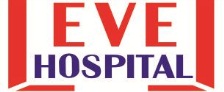  AKILCI LABORATUVAR KULLANIMI KARAR SINIRI (EŞİK DEĞER), KRİTİK DEĞER (PANİK DEĞER)VE ÖLÇÜM BİRİMLERİNİN HARMONİZASYONUDÖK. KODUDK.PR.3 AKILCI LABORATUVAR KULLANIMI KARAR SINIRI (EŞİK DEĞER), KRİTİK DEĞER (PANİK DEĞER)VE ÖLÇÜM BİRİMLERİNİN HARMONİZASYONUYAYIN TARİHİ28.08.2018 AKILCI LABORATUVAR KULLANIMI KARAR SINIRI (EŞİK DEĞER), KRİTİK DEĞER (PANİK DEĞER)VE ÖLÇÜM BİRİMLERİNİN HARMONİZASYONUREV. TARİHİ00 AKILCI LABORATUVAR KULLANIMI KARAR SINIRI (EŞİK DEĞER), KRİTİK DEĞER (PANİK DEĞER)VE ÖLÇÜM BİRİMLERİNİN HARMONİZASYONUREV. NO00 AKILCI LABORATUVAR KULLANIMI KARAR SINIRI (EŞİK DEĞER), KRİTİK DEĞER (PANİK DEĞER)VE ÖLÇÜM BİRİMLERİNİN HARMONİZASYONUSAYFA NO1/10AKILCI LABORATUVAR KULLANIMI KARAR SINIRI (EŞİK DEĞER), KRİTİK DEĞER (PANİK DEĞER)VE ÖLÇÜM BİRİMLERİNİN HARMONİZASYONUDÖK. KODUDK.PR.3AKILCI LABORATUVAR KULLANIMI KARAR SINIRI (EŞİK DEĞER), KRİTİK DEĞER (PANİK DEĞER)VE ÖLÇÜM BİRİMLERİNİN HARMONİZASYONUYAYIN TARİHİ28.08.2018AKILCI LABORATUVAR KULLANIMI KARAR SINIRI (EŞİK DEĞER), KRİTİK DEĞER (PANİK DEĞER)VE ÖLÇÜM BİRİMLERİNİN HARMONİZASYONUREV. TARİHİ00AKILCI LABORATUVAR KULLANIMI KARAR SINIRI (EŞİK DEĞER), KRİTİK DEĞER (PANİK DEĞER)VE ÖLÇÜM BİRİMLERİNİN HARMONİZASYONUREV. NO00AKILCI LABORATUVAR KULLANIMI KARAR SINIRI (EŞİK DEĞER), KRİTİK DEĞER (PANİK DEĞER)VE ÖLÇÜM BİRİMLERİNİN HARMONİZASYONUSAYFA NO2/10 AKILCI LABORATUVAR KULLANIMI KARAR SINIRI (EŞİK DEĞER), KRİTİK DEĞER (PANİK DEĞER)VE ÖLÇÜM BİRİMLERİNİN HARMONİZASYONUDÖK. KODUDK.PR.3 AKILCI LABORATUVAR KULLANIMI KARAR SINIRI (EŞİK DEĞER), KRİTİK DEĞER (PANİK DEĞER)VE ÖLÇÜM BİRİMLERİNİN HARMONİZASYONUYAYIN TARİHİ28.08.2018 AKILCI LABORATUVAR KULLANIMI KARAR SINIRI (EŞİK DEĞER), KRİTİK DEĞER (PANİK DEĞER)VE ÖLÇÜM BİRİMLERİNİN HARMONİZASYONUREV. TARİHİ00 AKILCI LABORATUVAR KULLANIMI KARAR SINIRI (EŞİK DEĞER), KRİTİK DEĞER (PANİK DEĞER)VE ÖLÇÜM BİRİMLERİNİN HARMONİZASYONUREV. NO00 AKILCI LABORATUVAR KULLANIMI KARAR SINIRI (EŞİK DEĞER), KRİTİK DEĞER (PANİK DEĞER)VE ÖLÇÜM BİRİMLERİNİN HARMONİZASYONUSAYFA NO3/10 AKILCI LABORATUVAR KULLANIMI KARAR SINIRI (EŞİK DEĞER), KRİTİK DEĞER (PANİK DEĞER)VE ÖLÇÜM BİRİMLERİNİN HARMONİZASYONUDÖK. KODUDK.PR.3 AKILCI LABORATUVAR KULLANIMI KARAR SINIRI (EŞİK DEĞER), KRİTİK DEĞER (PANİK DEĞER)VE ÖLÇÜM BİRİMLERİNİN HARMONİZASYONUYAYIN TARİHİ28.08.2018 AKILCI LABORATUVAR KULLANIMI KARAR SINIRI (EŞİK DEĞER), KRİTİK DEĞER (PANİK DEĞER)VE ÖLÇÜM BİRİMLERİNİN HARMONİZASYONUREV. TARİHİ00 AKILCI LABORATUVAR KULLANIMI KARAR SINIRI (EŞİK DEĞER), KRİTİK DEĞER (PANİK DEĞER)VE ÖLÇÜM BİRİMLERİNİN HARMONİZASYONUREV. NO00 AKILCI LABORATUVAR KULLANIMI KARAR SINIRI (EŞİK DEĞER), KRİTİK DEĞER (PANİK DEĞER)VE ÖLÇÜM BİRİMLERİNİN HARMONİZASYONUSAYFA NO4/10Tıbbi Biyokimyada Başlıca Test Parametrelerinin Kritik Değerleri Tıbbi Biyokimyada Başlıca Test Parametrelerinin Kritik Değerleri Tıbbi Biyokimyada Başlıca Test Parametrelerinin Kritik Değerleri Tıbbi Biyokimyada Başlıca Test Parametrelerinin Kritik Değerleri Tıbbi Biyokimyada Başlıca Test Parametrelerinin Kritik Değerleri Tıbbi Biyokimyada Başlıca Test Parametrelerinin Kritik Değerleri Tıbbi Biyokimyada Başlıca Test Parametrelerinin Kritik Değerleri Tıbbi Biyokimyada Başlıca Test Parametrelerinin Kritik Değerleri Tıbbi Biyokimyada Başlıca Test Parametrelerinin Kritik Değerleri Tıbbi Biyokimyada Başlıca Test Parametrelerinin Kritik Değerleri Tıbbi Biyokimyada Başlıca Test Parametrelerinin Kritik Değerleri Tıbbi Biyokimyada Başlıca Test Parametrelerinin Kritik Değerleri Tıbbi Biyokimyada Başlıca Test Parametrelerinin Kritik Değerleri Tıbbi Biyokimyada Başlıca Test Parametrelerinin Kritik Değerleri Tıbbi Biyokimyada Başlıca Test Parametrelerinin Kritik Değerleri Tıbbi Biyokimyada Başlıca Test Parametrelerinin Kritik Değerleri SUT Kodu Test Adı Test Adı Test Adı Numune Türü Numune Türü Numune Türü Yaş Yaş Alt Kritik Değer Alt Kritik Değer Alt Kritik Değer Üst Kritik Değer Üst Kritik Değer Üst Kritik Değer Birim 904.290 Aktive Parsiyel Tromboplastin Zamanı (aPTZ) Aktive Parsiyel Tromboplastin Zamanı (aPTZ) Aktive Parsiyel Tromboplastin Zamanı (aPTZ) Plazma Plazma Plazma Genel Genel - - - ≥ 150 ≥ 150 ≥ 150 saniye 904.610 Fibrinojen Fibrinojen Fibrinojen Plazma Plazma Plazma Genel Genel ≤ 60 (≤0.6) ≤ 60 (≤0.6) ≤ 60 (≤0.6) - - - mg/dL (g/L) 905.320 905.320 Protrombin Zamanı (INR (International Normalizing Ratio)) Protrombin Zamanı (INR (International Normalizing Ratio)) Protrombin Zamanı (INR (International Normalizing Ratio)) Plazma Plazma Plazma Genel Genel Genel - - - ≥ 5.0 ≥ 5.0 901.620 Lökosit (WBC) Lökosit (WBC) Lökosit (WBC) Tam kan Tam kan Tam kan Genel Genel ≤ 2 ≤ 2 ≤ 2 ≥ 100.0 ≥ 100.0 ≥ 100.0 x10(9)/L 901.620 Mutlak Nötrofil Sayısı Mutlak Nötrofil Sayısı Mutlak Nötrofil Sayısı Tam kan Tam kan Tam kan Genel Genel ≤ 0.5 ≤ 0.5 ≤ 0.5 - - - x10(9)/L 901.620 Hemoglobin Hemoglobin Hemoglobin Tam kan Tam kan Tam kan Genel Genel ≤ 6.0 (≤ 60) ≤ 6.0 (≤ 60) ≤ 6.0 (≤ 60) ≥ 20.0 ( ≥ 200) ≥ 20.0 ( ≥ 200) ≥ 20.0 ( ≥ 200) g/dL(g/L) 901.620 Trombosit Trombosit Trombosit Tam kan Tam kan Tam kan Genel Genel ≤ 40 ≤ 40 ≤ 40 ≥ 1000 ≥ 1000 ≥ 1000 x10(9)/L 902.370 902.370 Lökosit sayımı (Manuel) Lökosit sayımı (Manuel) Lökosit sayımı (Manuel) BOS BOS BOS Genel Genel Genel ≥ 100.0 ≥ 100.0 ≥ 100.0 Hücre/μL Hücre/μL 903.020 900.410 903.020 900.410 903.020 900.410 Periferik Yayma Periferik Yayma Periferik Yayma Tam kan Tam kan Tam kan Tam kan Genel Genel Genel Blast Blast Blast 900.410 Amonyak Amonyak Amonyak Serum Serum Serum ≥ 1yaş ≥ 1yaş - - - ≥ 200 ≥ 200 ≥ 200 μmol/L 900.410 Amonyak Serum < 1yaş - ≥ 100 μmol/L 900.690 Bilirubin, Total Serum < 1yaş - ≥ 15.0 mg/dL 901.910 Kalsiyum, Total Serum Genel ≤ 6.5 ≥ 13.0 mg/dL 901.880 İyonize kalsiyum Serum < 1yaş ≤ 2.0 ≥ 6.0 mg/dL 901.880 İyonize kalsiyum Serum ≥ 1yaş ≤ 3.0 ≥ 6.5 mg/dL 901.990 Karbon Monoksid (Karboksihemoglobin) Tam kan Genel - ≥ 20 % 902.210 Kreatinin Tam kan/Serum/Plazma 1 gün-4 hafta - ≥ 1.5 mg/dL 902.210 Kreatinin Tam kan/Serum/Plazma 5 hafta-23 ay - ≥ 2.0 mg/dL 902.210 Kreatinin Tam kan/Serum/Plazma 2 yaş-11yaş - ≥ 2.5 mg/dL 902.210 Kreatinin Tam kan/Serum/Plazma 12yaş-15yaş - ≥ 3.0 mg/dL 902.210 Kreatinin Tam kan/Serum/Plazma ≥ 16yaş - ≥ 10.0 mg/dL 902.190 Kreatinin Kinaz,Total Serum Genel - ≥ 10,000 U/L 901.500 Glukoz Serum/Plazma < 4 hafta ≤ 40 ≥ 400 mg/dL 901.500 Glukoz Serum/Plazma ≥ 4 hafta ≤ 50 ≥ 400 mg/dL 902.420 Magnezyum Serum Genel ≤ 1.0 ≥ 9.0 mg/dL 902.900 Ozmolalite Serum Genel ≤ 190 ≥ 390 mOsm/Kg 904.200 pH arteryal Tam kan Genel ≤ 7.200 ≥ 7.600 pH 903.000 pC02, arteryal Tam kan Genel ≤ 20.0 ≥ 70.0 mmHg 903.070 pO2, arteryal Tam kan Genel ≤ 40.0 - mmHg 901.260 Fosfor Serum Genel ≤ 1.0 - mg/dL 903.130 Potasyum Serum Genel ≤ 2.5 ≥ 6.0 mmol/L 903.670 Sodyum Serum Genel ≤ 120 ≥ 160 mmol/L  AKILCI LABORATUVAR KULLANIMI KARAR SINIRI (EŞİK DEĞER), KRİTİK DEĞER (PANİK DEĞER)VE ÖLÇÜM BİRİMLERİNİN HARMONİZASYONUDÖK. KODUDK.PR.3 AKILCI LABORATUVAR KULLANIMI KARAR SINIRI (EŞİK DEĞER), KRİTİK DEĞER (PANİK DEĞER)VE ÖLÇÜM BİRİMLERİNİN HARMONİZASYONUYAYIN TARİHİ28.08.2018 AKILCI LABORATUVAR KULLANIMI KARAR SINIRI (EŞİK DEĞER), KRİTİK DEĞER (PANİK DEĞER)VE ÖLÇÜM BİRİMLERİNİN HARMONİZASYONUREV. TARİHİ00 AKILCI LABORATUVAR KULLANIMI KARAR SINIRI (EŞİK DEĞER), KRİTİK DEĞER (PANİK DEĞER)VE ÖLÇÜM BİRİMLERİNİN HARMONİZASYONUREV. NO00 AKILCI LABORATUVAR KULLANIMI KARAR SINIRI (EŞİK DEĞER), KRİTİK DEĞER (PANİK DEĞER)VE ÖLÇÜM BİRİMLERİNİN HARMONİZASYONUSAYFA NO5/10 AKILCI LABORATUVAR KULLANIMI KARAR SINIRI (EŞİK DEĞER), KRİTİK DEĞER (PANİK DEĞER)VE ÖLÇÜM BİRİMLERİNİN HARMONİZASYONUDÖK. KODUDK.PR.3 AKILCI LABORATUVAR KULLANIMI KARAR SINIRI (EŞİK DEĞER), KRİTİK DEĞER (PANİK DEĞER)VE ÖLÇÜM BİRİMLERİNİN HARMONİZASYONUYAYIN TARİHİ28.08.2018 AKILCI LABORATUVAR KULLANIMI KARAR SINIRI (EŞİK DEĞER), KRİTİK DEĞER (PANİK DEĞER)VE ÖLÇÜM BİRİMLERİNİN HARMONİZASYONUREV. TARİHİ00 AKILCI LABORATUVAR KULLANIMI KARAR SINIRI (EŞİK DEĞER), KRİTİK DEĞER (PANİK DEĞER)VE ÖLÇÜM BİRİMLERİNİN HARMONİZASYONUREV. NO00 AKILCI LABORATUVAR KULLANIMI KARAR SINIRI (EŞİK DEĞER), KRİTİK DEĞER (PANİK DEĞER)VE ÖLÇÜM BİRİMLERİNİN HARMONİZASYONUSAYFA NO6/10901.790 Asetaminofen Serum Genel - > 150 Son dozdan 4 saat sonra μg/mL 901.790 Digoksin Serum Genel - ≥ 4.0 ng/mL 901.180 Etanol Tam kan/Serum Genel - ≥ 400 mg/dL 912.890 Salisilat Serum Genel - ≥ 50.0 mg/dL  AKILCI LABORATUVAR KULLANIMI KARAR SINIRI (EŞİK DEĞER), KRİTİK DEĞER (PANİK DEĞER)VE ÖLÇÜM BİRİMLERİNİN HARMONİZASYONUDÖK. KODUDK.PR.3 AKILCI LABORATUVAR KULLANIMI KARAR SINIRI (EŞİK DEĞER), KRİTİK DEĞER (PANİK DEĞER)VE ÖLÇÜM BİRİMLERİNİN HARMONİZASYONUYAYIN TARİHİ28.08.2018 AKILCI LABORATUVAR KULLANIMI KARAR SINIRI (EŞİK DEĞER), KRİTİK DEĞER (PANİK DEĞER)VE ÖLÇÜM BİRİMLERİNİN HARMONİZASYONUREV. TARİHİ00 AKILCI LABORATUVAR KULLANIMI KARAR SINIRI (EŞİK DEĞER), KRİTİK DEĞER (PANİK DEĞER)VE ÖLÇÜM BİRİMLERİNİN HARMONİZASYONUREV. NO00 AKILCI LABORATUVAR KULLANIMI KARAR SINIRI (EŞİK DEĞER), KRİTİK DEĞER (PANİK DEĞER)VE ÖLÇÜM BİRİMLERİNİN HARMONİZASYONUSAYFA NO7/10 AKILCI LABORATUVAR KULLANIMI KARAR SINIRI (EŞİK DEĞER), KRİTİK DEĞER (PANİK DEĞER)VE ÖLÇÜM BİRİMLERİNİN HARMONİZASYONUDÖK. KODUDK.PR.3 AKILCI LABORATUVAR KULLANIMI KARAR SINIRI (EŞİK DEĞER), KRİTİK DEĞER (PANİK DEĞER)VE ÖLÇÜM BİRİMLERİNİN HARMONİZASYONUYAYIN TARİHİ28.08.2018 AKILCI LABORATUVAR KULLANIMI KARAR SINIRI (EŞİK DEĞER), KRİTİK DEĞER (PANİK DEĞER)VE ÖLÇÜM BİRİMLERİNİN HARMONİZASYONUREV. TARİHİ00 AKILCI LABORATUVAR KULLANIMI KARAR SINIRI (EŞİK DEĞER), KRİTİK DEĞER (PANİK DEĞER)VE ÖLÇÜM BİRİMLERİNİN HARMONİZASYONUREV. NO00 AKILCI LABORATUVAR KULLANIMI KARAR SINIRI (EŞİK DEĞER), KRİTİK DEĞER (PANİK DEĞER)VE ÖLÇÜM BİRİMLERİNİN HARMONİZASYONUSAYFA NO8/10 AKILCI LABORATUVAR KULLANIMI KARAR SINIRI (EŞİK DEĞER), KRİTİK DEĞER (PANİK DEĞER)VE ÖLÇÜM BİRİMLERİNİN HARMONİZASYONUDÖK. KODUDK.PR.2 AKILCI LABORATUVAR KULLANIMI KARAR SINIRI (EŞİK DEĞER), KRİTİK DEĞER (PANİK DEĞER)VE ÖLÇÜM BİRİMLERİNİN HARMONİZASYONUYAYIN TARİHİ28.08.2018 AKILCI LABORATUVAR KULLANIMI KARAR SINIRI (EŞİK DEĞER), KRİTİK DEĞER (PANİK DEĞER)VE ÖLÇÜM BİRİMLERİNİN HARMONİZASYONUREV. TARİHİ00 AKILCI LABORATUVAR KULLANIMI KARAR SINIRI (EŞİK DEĞER), KRİTİK DEĞER (PANİK DEĞER)VE ÖLÇÜM BİRİMLERİNİN HARMONİZASYONUREV. NO00 AKILCI LABORATUVAR KULLANIMI KARAR SINIRI (EŞİK DEĞER), KRİTİK DEĞER (PANİK DEĞER)VE ÖLÇÜM BİRİMLERİNİN HARMONİZASYONUSAYFA NO9/12 AKILCI LABORATUVAR KULLANIMI KARAR SINIRI (EŞİK DEĞER), KRİTİK DEĞER (PANİK DEĞER)VE ÖLÇÜM BİRİMLERİNİN HARMONİZASYONUDÖK. KODUDK.PR.2 AKILCI LABORATUVAR KULLANIMI KARAR SINIRI (EŞİK DEĞER), KRİTİK DEĞER (PANİK DEĞER)VE ÖLÇÜM BİRİMLERİNİN HARMONİZASYONUYAYIN TARİHİ28.08.2018 AKILCI LABORATUVAR KULLANIMI KARAR SINIRI (EŞİK DEĞER), KRİTİK DEĞER (PANİK DEĞER)VE ÖLÇÜM BİRİMLERİNİN HARMONİZASYONUREV. TARİHİ00 AKILCI LABORATUVAR KULLANIMI KARAR SINIRI (EŞİK DEĞER), KRİTİK DEĞER (PANİK DEĞER)VE ÖLÇÜM BİRİMLERİNİN HARMONİZASYONUREV. NO00 AKILCI LABORATUVAR KULLANIMI KARAR SINIRI (EŞİK DEĞER), KRİTİK DEĞER (PANİK DEĞER)VE ÖLÇÜM BİRİMLERİNİN HARMONİZASYONUSAYFA NO8/12 AKILCI LABORATUVAR KULLANIMI KARAR SINIRI (EŞİK DEĞER), KRİTİK DEĞER (PANİK DEĞER)VE ÖLÇÜM BİRİMLERİNİN HARMONİZASYONUDÖK. KODUDK.PR.3 AKILCI LABORATUVAR KULLANIMI KARAR SINIRI (EŞİK DEĞER), KRİTİK DEĞER (PANİK DEĞER)VE ÖLÇÜM BİRİMLERİNİN HARMONİZASYONUYAYIN TARİHİ28.08.2018 AKILCI LABORATUVAR KULLANIMI KARAR SINIRI (EŞİK DEĞER), KRİTİK DEĞER (PANİK DEĞER)VE ÖLÇÜM BİRİMLERİNİN HARMONİZASYONUREV. TARİHİ00 AKILCI LABORATUVAR KULLANIMI KARAR SINIRI (EŞİK DEĞER), KRİTİK DEĞER (PANİK DEĞER)VE ÖLÇÜM BİRİMLERİNİN HARMONİZASYONUREV. NO00 AKILCI LABORATUVAR KULLANIMI KARAR SINIRI (EŞİK DEĞER), KRİTİK DEĞER (PANİK DEĞER)VE ÖLÇÜM BİRİMLERİNİN HARMONİZASYONUSAYFA NO9/10Hacim birimi olarak mililitre (mL) yerine litre (L) kullanımı Hacim birimi olarak mililitre (mL) yerine litre (L) kullanımı Eski Birim Yeni Birim mg/mL g/L μg/mL mg/L ng/mL μg/L pg/mL ng/L μU/mL mU/L mU/mL U/L SUT Kodu Test Adı Eski Birim Yeni Birim 900.620 β2 Mikroglobulin mg/dL mg/L 903.450 Plazma Serbest Hemoglobin mg/dL mg/L 901.970 Serbest Kappa zinciri mg/dL mg/L 902.270 Serbest Lambda zinciri mg/dL mg/L 900.901 C-reaktif protein mg/dL mg/L 903.950 Transferrin, Soluble Reseptör mg/dL mg/L 903.630 Sistatin C mg/dL mg/L SUT Kodu Test Adı Eski Birim Yeni Birim 900.210 Albumin g/dL g/L 903.240 Total Protein g/dL g/L  AKILCI LABORATUVAR KULLANIMI KARAR SINIRI (EŞİK DEĞER), KRİTİK DEĞER (PANİK DEĞER)VE ÖLÇÜM BİRİMLERİNİN HARMONİZASYONUDÖK. KODUDK.PR.3 AKILCI LABORATUVAR KULLANIMI KARAR SINIRI (EŞİK DEĞER), KRİTİK DEĞER (PANİK DEĞER)VE ÖLÇÜM BİRİMLERİNİN HARMONİZASYONUYAYIN TARİHİ28.08.2018 AKILCI LABORATUVAR KULLANIMI KARAR SINIRI (EŞİK DEĞER), KRİTİK DEĞER (PANİK DEĞER)VE ÖLÇÜM BİRİMLERİNİN HARMONİZASYONUREV. TARİHİ00 AKILCI LABORATUVAR KULLANIMI KARAR SINIRI (EŞİK DEĞER), KRİTİK DEĞER (PANİK DEĞER)VE ÖLÇÜM BİRİMLERİNİN HARMONİZASYONUREV. NO00 AKILCI LABORATUVAR KULLANIMI KARAR SINIRI (EŞİK DEĞER), KRİTİK DEĞER (PANİK DEĞER)VE ÖLÇÜM BİRİMLERİNİN HARMONİZASYONUSAYFA NO10/10SUT Kodu Test Adı Eski Birim Yeni Birim 900.310 Alfa1-Antitripsin mg/dL g/L 900.320 Alfa1-asit glikoprotein mg/dL g/L 900.330 Alfa2 Makroglobulin mg/dL g/L 900.490 Apolipoprotein AI mg/dL g/L 900.500 Apolipoprotein B mg/dL g/L 900.780 Kompleman 3, C3 mg/dL g/L 900.790 Kompleman 4, C4 mg/dL g/L 903.530 Seruloplazmin mg/dL g/L 901.550 Haptoglobin mg/dL g/L 907.620 İmmünglobulin A mg/dL g/L 907.630 İmmunglobulin G mg/dL g/L 907.631 İmmunglobulin G – Alt sınıfları 1-4 mg/dL g/L 907.640 İmmunglobulin M mg/dL g/L 902.340 Lipoprotein (a) mg/dL g/L 903.140 Prealbumin (P-Transthyretin) mg/dL g/L 903.340 Retinol bağlayıcı protein mg/dL g/L 903.950 Transferrin mg/dL g/L 